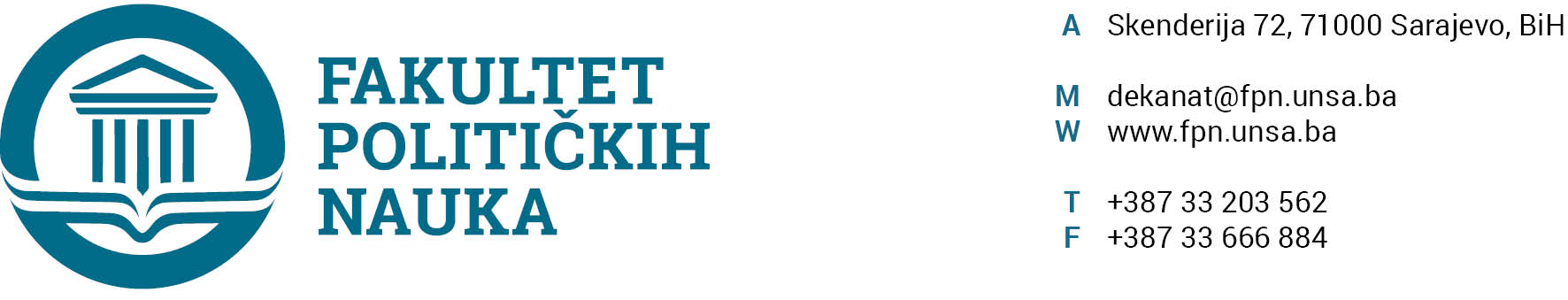 U skladu sa članom 126. Zakona o visokom obrazovanju („Službene novine Kantona Sarajevo“ br.33/2017, 35/20,40/20,39/21) sekretar Fakulteta dajeSTRUČNO MIŠLJENJENa prijedlog odluke o usvajanju Konačne rang- liste kandidata primljenih na treći ciklus studijaPrijedlog odluke o  usvajanju Konačne  rang- liste kandidata primljenih na treći ciklus studija, nije u suprotnosti sa  članovima 81., 83. i 135. Zakona o visokom obrazovanju (,,Službene novine Kantona Sarajevo" broj: 33/17, 35/20, 40/20 i 39/2l ), članovima 104. i 129. Statuta Univerziteta u Sarajevu i članovima 8.,25. i 26. Pravila studiranja za treći ciklus studija na Univerzitetu u Sarajevu – doktorski studij i prijedloga Komisije za prijem kandidata na interdisciplinarni III ciklus studija na Univerzitet u Sarajevu – Fakultet političkih nauka.SEKRETAR FAKULTETAM.P.______________________                                                                                                                                                                                                            Umihana Mahmić, mr. iur. Broj: 03-1-298-     /22Sarajevo, 09.06.2022. godineDostaviti:Vijeću FPN;Senatu UNSA;a/a      U skladu sa članom 126. Zakona o visokom obrazovanju („Službene novine Kantona Sarajevo“ br.33/2017, 35/20,40/20,39/21) sekretar Fakulteta dajeSTRUČNO MIŠLJENJENa prijedlog odluke o prigovoru na preliminarnu rang listu kandidata primljenih i prijavljenih na interdisciplinarni doktorski studijPrijedlog odluke o prigovoru na preliminarnu rang listu kandidata primljenih i prijavljenih na interdisciplinarni doktorski studij (kojom se prigovor kandidata Rade Tešića odbija), nije u suprotnosti sa  članovima 81., 83. i 135. Zakona o visokom obrazovanju (,,Službene novine Kantona Sarajevo" broj: 33/17, 35/20, 40/20 i 39/2l ), članovima 104. i 129. Statuta Univerziteta u Sarajevu i članovima 8.,25. i 26. Pravila studiranja za treći ciklus studija na Univerzitetu u Sarajevu – doktorski studij i prijedloga Komisije za prijem kandidata na interdisciplinarni III ciklus studija na Univerzitet u Sarajevu – Fakultet političkih nauka.SEKRETAR FAKULTETAM.P.______________________                                                                                                                                                                                                            Umihana Mahmić, mr. iur. Broj: 03-1-298-     /22Sarajevo, 09.06.2022. godineDostaviti:Vijeću FPN;a/a      